Acc no.. 329-26-7056, ID-No. 600978-0129, lsjnr. 137Personal information:Choose your mandatory savings planChoose one of the mandatory savings plans below. If no plan is chosen, premiums will be paid into the Freedom Path Plan by default. Your choice of mandatory savings plans in this application supersedes any previous choice of mandatory savings plan with respect to the allocation of future premiums.Guarantees disability- and children’s pension in the event of the loss of ability, spouse’s and children’s pension in the event of death and old age pension from the age of 85 until death. It is possible to start receiving an old age pension at the age of 82 if payments from the limited account have been completed, but in this case the pension from the co-insurance fund decreases. Guarantees disability- and children’s pension in the event of the loss of ability, spouse’s and children’s pension in the event of death and old age pension from the age of 70 until death. It is possible to start receiving an old age pension from the age of 60, in which case the pension decreases, or postpone it until the age of 80, in which case the pension increases. When the fund member has reached the age of 60, payments from the limited account can begin and a monthly pension is guaranteed until the age of 82, 83, 84 or 85, as chosen by the fund member. Funds in the limited account are fully inheritable.The funds in the open account can be paid out when the fund member reaches the age of 60. The savings can never be paid out, however, until two years after the first payment into the fund. You can request monthly or annual payments, or a lump sum. The open account is paid out in the case of disability according to certain rules and once specific conditions have been met. Funds in the open account are fully inheritable.Choose your investment planYour choice of investment plan now supersedes earlier choices of investment plan and may mean you transfer to a different investment plan if you choose Life Line (Ævilína). See Article 6 of the rules on supplementary savings/specified additional pension savings at Frjálsi. The choice of investment plan applies to all types of savings in the fund, both mandatory and supplementary savings. Further information on investment plans, asset allocation and investment policy can be found on the fund’s website https://www.frjalsi.is. The investment policy is reviewed at least once a year and may change according to changes in legislation and/or decisions made by the board of the fund.The fund’s website https://www.frjalsi.is contains various information on the fund, e.g. Articles of Association, information on pay-outs, annual financial statements, investment returns, asset allocation and more.By signing below I confirm that I have read over this application.Frjálsi lífeyrissjóðurinn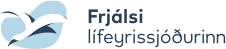 Application for mandatory pension savingsName of fund memberID-No. of fund memberName of employerID-No. of employerChoice of planMandatory savings planCo-insurance fundLimited account 3)Open account 4)TotalInheritance Path3,70%1)6,55%5,25%15,5%Freedom Path8,75%2)6,75%15,5%Choice of planInvestment planLife LineLife LineFrjálsi 1-3Frjálsi 154 years old and youngerFrjálsi 255 years old and olderFrjálsi 3PensionerFrjálsi RiskPlace and dateFund member‘s signatureSignature of parent or guardian if fund member is under 18Signature of parent or guardian if fund member is under 18